                                  Государственное бюджетное учреждение Самарской области	                                                                                     «Самарское ветеринарное объединение»                                                                                                  ПАМЯТКА НАСЕЛЕНИЮ       ТРИХИНЕЛЛЕЗ               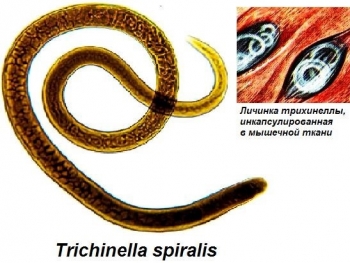 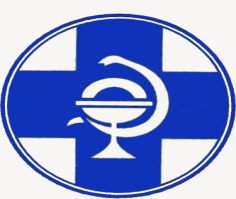 Трихинеллез-гельминтозное заболевание животных, а также человека, при котором поражаются преимущественно поперечнополосатые мышцы. Вызывается оно круглыми червями - трихинеллами (Trichinella spiralis), относящимися к семейству Trichinellidae и к подотряду Trichocephalata.  Трихинеллёзом болеют домашние и дикие животные. Среди домашних это чаще свиньи,             а среди  диких - медведи, кабаны, лисы, барсуки  и другие.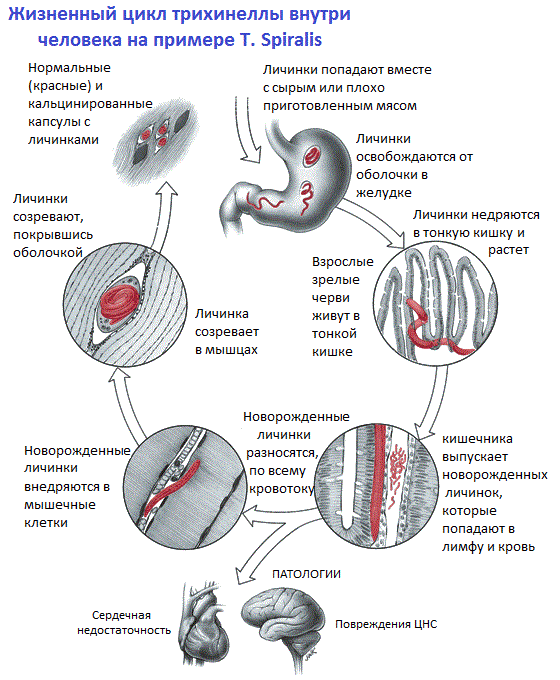 Заражение человека происходит при употреблении в пищу мяса и мясных продуктов -сырого фарша, сыровяленых домашней колбасы и окорока, шашлыков, жареного мяса и других  мясных продуктов, зараженных личинками трихинелл.Заражение диких животных происходит в результате хищничества или поедания трупов павших животных. Домашние животные заражаются при скармливании им продуктов убоя, пищевых отходов,  трупов павших животных (крыс).  Патогенез трихинеллеза:  И у животных, и у человека развитие трихинеллеза происходит однотипно и проходит три фазы: кишечную, миграционную и мышечную.  Попадая в кишечник, личинки в течение 3-4 суток созревают, после чего половозрелые самки уже начинают производить личинки. Длится этот процесс 10-45 дней, после чего самки погибают. Всего одна самка способна отложить до 2100 личинок.  Через лимфатическую систему личинки мигрируют в кровь, по которой разносятся по всему организму и попадают в мышцы. Личинки оседают в поперечнополосатых мышцах, а первые появляются там уже примерно на 7 день после заражения. Распределяются они неравномерно, предпочитая сгибатели конечностей, диафрагму, а также дыхательную, мимическую и жевательную мускулатуры. Остановившись в мышцах, личинки увеличиваются в размерах в 10 раз и свиваются в спирали. Примерно к 4 неделе жизни вокруг личинок формируются капсулы, а спустя год их стенки покрываются известью. В таком виде трихинелла остается жизнеспособной до 25 лет!Трихинеллы хорошо переносят копчение, варку, обработку в микроволновой печи и заморозку.                                                                                                          Чем больше проглоченных с пищей  трихинелл,  тем короче инкубационный период и более выражена клиника болезни. Диагноз: Прижизненный диагноз на трихинеллез ставится иммунологическими методами (ИФА, РСК и др.). Эти методы используются в медицинской практике. У животных  диагноз устанавливают посмертно – методами трихинеллоскопии.      Лечение: животных при трихинеллезе не проводится.                                                 Симптомы течения трихинеллеза у человека: Тяжесть заболевания трихинеллезом зависит от количества личинок, попавших в организм. Смертельная доза для человека — 5 личинок возбудителя трихинеллеза на 1 кг массы тела больного. Симптоматика заболевания зависит от стадии развития трихинелл в организме человека. Различают 3 стадии трихинеллеза: Стадия 1 (инвазия): развивается через неделю после заражения трихинеллезом, когда половозрелые гельминты активно размножаются. Наблюдается: потеря аппетита, тошнота, рвота, диарея, боли в животе и колики.                            Стадия 2 (диссеминация): наступает через 10 дней после заражения трихинеллезом, когда трихинеллы проникают через слизистую оболочку тонкого кишечника и мигрируют в поперечно-полосатые мышцы. Для этой стадии характерны: отек лица (особенно век), мышечные боли (прежде всего в руках и ногах), высыпания на коже, зуд, жжение, подъем температуры до 38-40 °С. В тяжелых случаях трихинеллеза поражаются дыхательная, сердечно-сосудистая, центральная нервная системы.        Стадия 3 (инкапсулирование): наступает в период выздоровления, обычно через неделю после второй стадии трихинеллеза. Но в мышцах человека капсулы оставляют большие эрозии. Личинки трихинелл с током крови разносятся по всему телу и останавливаются в скелетной мускулатуре в определенных группах мышц. Наиболее часто личинки поражают: диафрагму, жевательные, межреберные и дельтовидные мышцы ,редко — мышцы глаз.                                                                                                                                                              Последствия трихинеллеза для организма человека: Трихинеллез дает осложнения на дыхательные пути, центральную нервную и сердечно-сосудистую системы. При очень тяжелом течении развиваются иммунопатологические реакции, приводящие к диффузно-очаговому миокардиту, пневмонии, менингоэнцефалиту.  В отдельных случаях заболевание трихинеллезом приводит к летальному исходу.                                                                            Профилактика: В целях предохранения от заражения людей и предотвращения распространения трихинеллеза, продукты убоя  свиней, диких кабанов, других промысловых животных в обязательном порядке исследуют на трихинеллез.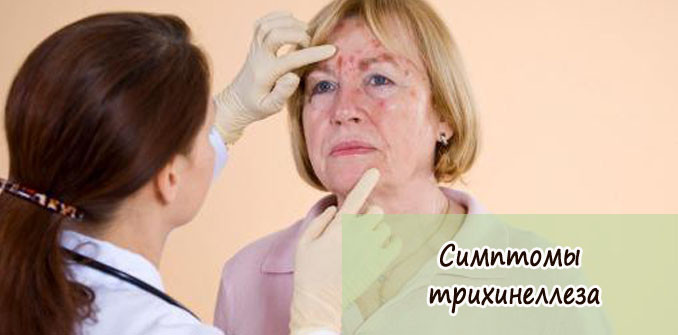 Организация обязательной ветеринарно-санитарной экспертизы  свинины, продуктов убоя промысловых                                                                                                    животных - одно из важнейших профилактических мероприятий.Помните, что мясопродукты,  купленные   в неустановленных местах торговли, не имеющие заключения о проведении ветеринарно-санитарной экспертизы, опасны в плане заражения трихинеллёзом!